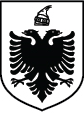     R E P U B L I K A   E   S H Q I P Ë R I S Ë  MINISTRIA E DREJTËSISËDREJTORIA E PËRGJITHSHME E BURGJEVENr.________Prot 							     Tiranë, më ___ . ___ .2021Rezultatet përfundimtare të proçesit të testimit të kandidatëve për Punonjës të Rolit të Bazë në Policinë e BurgjeveNRMBIEMRIEMRIREZULTATI1KAJAORGEST84.52TAHIRIEDON81.53TOLAADEM69.54GERDANIOLSI715HELAJONISA686GJINIREDJAN67.57ZENELAJFITIM66.58CEZMULKAERJON719CELHEMAMARIGLEN63.510DACIARTAN6511GERDECIDENIS7012NEZHAARTUR64.513DANICAJE64.514CANASANDRI6215BASHLLARIMAKENT64.516QESARAKADORINA6417RAMAVASILLAQ63.518GJURAMARSILD6319PROF KAJEZUKRIST6320DELIUMIGENA6321KUCIMIRSAD62.522JANKOTHOMAJ62.523MOLLAJYMER62.524CAKAELSA6225SULAESAT6226SAKOALBINA6227KONDAKCIUERMAND6428ALLESHIKLEVIS61.529CELASPARTAK6130HAVDIARMANDO6131BUZIRIGLES6132ABAZIERGYS60.533GJIKAPIRO60.534MARTININIKI60.535ALIKAJERANDA62.536HOXHAAVNI6037MEHMETAJKERVIS4038NUSHISTILIANO6039GJUMSIARBEN59.540KASAEDISON59.541HASKASAEDMOND59.542BARDHIXHOVAN56.543DYRMADIONIS5944TROKAORGEST5945LAZRININO63.546ARAPIROLAND58.547SHIJLKUERGYSA5848HYKOLLARIANTUENA57.5  49MANAJGJYSHO57.550BALAARMANDO5751TOLLJAFATJON57 52SALIUGENTIAN5753ROKAARDIAN56.554KAMBERIURIM56.555ZEFIPAULIN56.556MEMAXHENSILA56.5 57FRR0KUADELA58.558MULLAYMERIBRIKENA6159BEQIRAJMIRSAD60.560LICIEMILJANO60.5